Max MustermannMusterstraße 3807384 MusterstadtWerbeagentur MusterFrau Gisela MüllerMusterstraße 1589321 MusterstadtMusterstadt, 1. April 2023Bewerbung um eine Stelle als Mediengestalter
Ab dem 01.07.2023; Kennziffer: 4202023Sehr geehrte Frau Müller,nach einer fünfjährigen Tätigkeit als Mediengestalter in den Muster Studios bin ich nun auf der Suche nach einer neuen beruflichen Herausforderung. Die Werbeagentur Muster fasziniert mich mit ihren kreativen Konzepten. Deswegen bin ich mir sicher, dass eine Stelle dort meine berufliche Zukunft vorantreiben kann.Aktuell bin ich Mediengestalter für Bild und Ton in den Muster Studios. Dort habe ich bei der Produktion von verschiedenen Fernsehbeträgen mitgewirkt. Auch organisatorische Aufgaben, wie Terminplanung und Inventar, fallen in meinen Tätigkeitsbereich. Durch meine Weiterbildung im Jahr 2019 konnte ich mein Wissen im Musterbereich erweitern. Meine Arbeitsweise zeichnet sich durch ein hohes Maß an Eigenverantwortung, Sorgfalt und Kreativität aus. Dabei lege ich großen Wert auf eine gute Zusammenarbeit mit meinen Kolleginnen und Kollegen.Mit mir als Mediengestalter gewinnen Sie eine erfahrene, kompetente und vielseitige Ergänzung für Ihr Team. Ich bin davon überzeugt, dass ich mit meinem Know-how und meiner Erfahrung einen wertvollen Beitrag für Ihr Unternehmen leisten kann und freue mich sehr über eine Einladung zu einem persönlichen Gespräch.Mit freundlichen Grüßen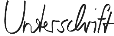 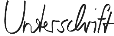 Max Mustermann